Universidade Federal da Paraíba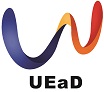 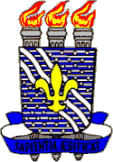 Unidade de Educação a Distância                            UFPBVIRTUALREQUERIMENTO PARA PRORROGAÇÃO DE PRAZO DE INTEGRALIZAÇÃO CURRICULARIlmº (ª) Sr. (a) Coordenador (a) do Curso de Licenciatura em __________________________________,
na modalidade a distânciaNome do (a) estudante________________________________________________________________,CPF_______________________________, RG  Nº_____________________________________,Endereço – Rua _______________________________________________, Nº _____________ ,Bairro,________________________ , Cidade_______________________________ Estado____,e-mail ______________________________________________, Telefone _________________,Curso de Licenciatura em _____________________________________, na modalidade a distância, Período de ingresso _________________________, Matrícula ____________________________,Polo de Apoio Presencial _________________________________________________________,Solicitação: Prorrogação do prazo de integralização curricular, pelo motivo assinalado no quadro    abaixo.Motivo da solicitação (marcar com um X o número correspondente ao motivo da solicitação):Portador (a) de deficiência ou afecções que importem em limitação da capacidade física. Demais casos. Neste Termos, pede deferimento.                                          
                                                                              __________________________, ____/_______/_________                                                                                       ___________________________________________
                                                                                                 Assinatura do (a) requerenteAnexar a este requerimento:
- Comprovação de que se enquadra no motivo assinalado (se marcar o número 1 ou o número 2);
- Cópia do RG                                                                          